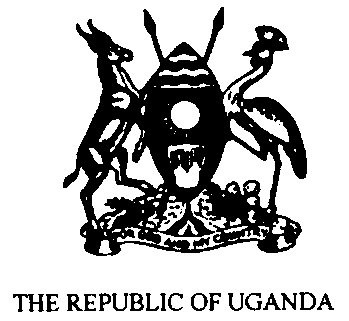 KAPELEBYONG DISTRICT LOCAL GOVERNMENT                                                            P.O BOX 85 KAPELEBYONGBID NOTICE NO. 01 INVITATION TO BID FOR THE PROCUREMENRT OF WORKS, SERVICES AND SUPPLIES FOR THE FINANCIAL YEAR 2020-2021                                               Kapelebyong District Local Government has received funds from the Government of Uganda for the execution of the following works, services and supplies that will be conducted in accordance with Local Government Public Procurement and Disposal of Public Assets. Kapelebyong District Local Government Now Invites Suitably Qualified bidders to submit sealed bids to the above effect for F/Y 2020-2021Mukiibi NasserCHIEF ADMINISTRATIVE OFFICER              OPEN BIDDING:              OPEN BIDDING: Works	 Works	Kape/627/wrks/2020-2021/00001Borehole siting, drilling and installation (9 boreholes) (bid security of 3 million shillings)Kape/627/wrks/2020-2021/00002 Borehole rehabilitation (bid security of 1 million shillings)Kape/627/wrks/2020-2021/00003Construction of four classroom block and five stance pit latrine at Obalanga seed Secondary School. (bid security of 4 million shillings)Kape/627/wrks/2020-2021/00004Rehabilitation of Obalanga cattle market (bid security of 3 million shillings)Kape/627/supls/2020-2021/00005Supply of computers, accessories and other ICT equipmentKape/627/supls/2020-2021/00006Supply of Agricultural inputs and Equipment Kape/627/supls/2020-2021/00007Supply of Furniture and fittings (School and Office)Kape/627/supls/2020-2021/00008Supply of motorcycles FRAME WORK CONTRACTS FRAME WORK CONTRACTSKape/627/supls/2020-2021/00009Supply of general office, printed stationery and small office equipment Kape/627/supls/2020-2021/00010Supply of fuel oils and lubricantsKape/627/servs/2020-2021/00011Repair maintenance and servicing of motorcyclesKape/627/servs/2020-2021/00012Repair maintenance and servicing of motor vehicles/road equipmentKape/627/servs/2020-2021/00013Repair maintenance and servicing of ComputersKape/627/servs/2020-2021/00014Catering servicesKape/627/servs/2020-2021/00015Supply of General construction materials MANAGEMENT OF REVENUE SOURCES (FOR ONLY MARKET ASSOCIATIONS) MANAGEMENT OF REVENUE SOURCES (FOR ONLY MARKET ASSOCIATIONS)Kape/627/servs/2020-2021/00016Akoromit Cattle Market (bid security of 1million shillings)Kape/627/servs/2020-2021/00017Obalanga Cattle Market (bid security of 1million shillings)Kape/627/servs/2020-2021/00018Adipala Cattle Market ((bid security of 1million shillings)Kape/627/servs/2020-2021/00019Management of agro processing facilities PREQUALIFICATION  PREQUALIFICATION Kape/627/preq/2020-2021/00001General construction, renovation and construction of buildings and pit latrines Kape/627/preq/2020-2021/00002Supply of borehole spare partsKape/627/preq/2020-2021/00003Survey of land Kape/627/preq/2020-2021/00004Supply of Agricultural in puts Kape/627/preq/2020-2021/00005Supply of general office stationery and office equipmentKape/627/preq/2020-2021/00006Supply of fuel oils and lubricantsKape/627/preq/2020-2021/00007Supply, installation and maintenance of solar and its accessoriesKape/627/preq/2020-2021/00008Supply of local construction materials (aggregate, hardcore, gravel, cement etc)Kape/627/preq/2020-2021/0009Supply, repair and maintenance of solar and accessories Kape/627/preq/2020-2021/00010Repair maintenance and servicing of motorcyclesKape/627/preq/2020-2021/00011Repair maintenance and servicing of motor vehicles/road equipmentKape/627/preq/2020-2021/00012Repair maintenance and servicing of ComputersKape/627/preq/2020-2021/00013Consultancy services in the preparation of designs for low cost sealingAll items must be bided for separately as per the reference numbers with a separate general receipt.Only Bid securities in form of bank drafts shall be acceptedBidding fee is 102,500/= for all categories under open bidding and frame work contracts. 82,500/= for Revenue sources and prequalification and it will   be paid to Kapelebyong District Local Government general funds account No.01553616178093 in DFCU Bank. The District Cashier will issue you with a general receipt upon presentation of a bank slip.Only fully registered associations should apply for Management of Revenue sourcesNote: 1 All bids MUST be accompanied with the necessary documents as may be specified in the bidding documents.Beware that issuing of false documents is a criminal act.Please indicate the nature of activity applied for on the face of your envelope.ALL BIDS MUST BE SPIRAL BOUNDSealed Bids clearly labeled   should be addressed to Secretary Contracts Committee Kapelebyong District LG and must be submitted by 24th/08/2020 at 12:00pm and thereafter shall be opened in the presence of bidders who may choose to attend. Late submission shall be rejected.The planed procurement schedule (Subject to changes) shall be as follows;All items must be bided for separately as per the reference numbers with a separate general receipt.Only Bid securities in form of bank drafts shall be acceptedBidding fee is 102,500/= for all categories under open bidding and frame work contracts. 82,500/= for Revenue sources and prequalification and it will   be paid to Kapelebyong District Local Government general funds account No.01553616178093 in DFCU Bank. The District Cashier will issue you with a general receipt upon presentation of a bank slip.Only fully registered associations should apply for Management of Revenue sourcesNote: 1 All bids MUST be accompanied with the necessary documents as may be specified in the bidding documents.Beware that issuing of false documents is a criminal act.Please indicate the nature of activity applied for on the face of your envelope.ALL BIDS MUST BE SPIRAL BOUNDSealed Bids clearly labeled   should be addressed to Secretary Contracts Committee Kapelebyong District LG and must be submitted by 24th/08/2020 at 12:00pm and thereafter shall be opened in the presence of bidders who may choose to attend. Late submission shall be rejected.The planed procurement schedule (Subject to changes) shall be as follows;ActivityDatePublishing bid notice27th//07/2020Bid Closing Date/Opening 24th/08/2020Evaluation Process25th /08/2020 Approval of Evaluation report31st /08/2019